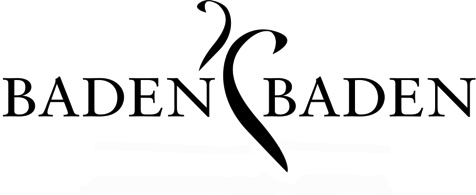 G R U N D S C H U L E     E B E R S T E I N B U R G                     11.05.2020Liebe Eltern,nach langer Zeit der Ungewissheit und des Wartens sind nun auch die Grundschulen an der Reihe. Die Viertklässler dürfen am kommenden Montag, 18. Mai, in einen neu strukturierten Schulalltag zurückkehren. Von Montag bis Freitag werden sie bis zu Beginn der Pfingstferien von ca. 8.30 – 11 Uhr unterrichtet. Ein konkreter Stundenplan wird der Klasse separat mitgeteilt. Die Klassen 1-3 sollen laut Kultusministerium nach den Pfingstferien schrittweise in den Schulbetrieb zurückgeführt werden. Um die noch geltenden Abstandsregelungen zu gewährleisten, werden wir die Klassen in Kleingruppen aufteilen. Auch in Bezug auf Unterrichststunden, Fächer und Gruppenroutierung dürfen wir gewisse Vorgaben nicht außer Acht lassen, werden aber alles dafür tun, um unseren Schülern einen bestmöglich Start nach langer Zeit des “Homeschoolings” zu ermöglichen!  Wie das zeitlich und organisatorisch gestaltet wird, bekommen Sie zeitnah mitgeteilt.Bis dahin geht es für die Klassenstufen 1-3 wie gewohnt mit der Wochenplanarbeit weiter.Wir freuen uns schon darauf, Ihre Kinder bald wieder in der Schule begrüßen zu dürfen! Bleiben Sie bis dahin gesund und passen Sie auf sich und Ihre Lieben auf.Herzliche GrüßeAnne Brant MartorellSCHULTRÄGER:	STADT  BADEN-BADEN Grundschule Ebersteinburg    Ebersteinburger Straße 54     76530 Baden-Baden     Telefon: 07221/932315     Telefax: 07221/932512Wir speichern und verarbeiten Ihre personenbezogenen Daten, Art. 6 I a), e), f) DSGVO. Weiteres: www.baden-baden.de/buergerservice/datenschutz